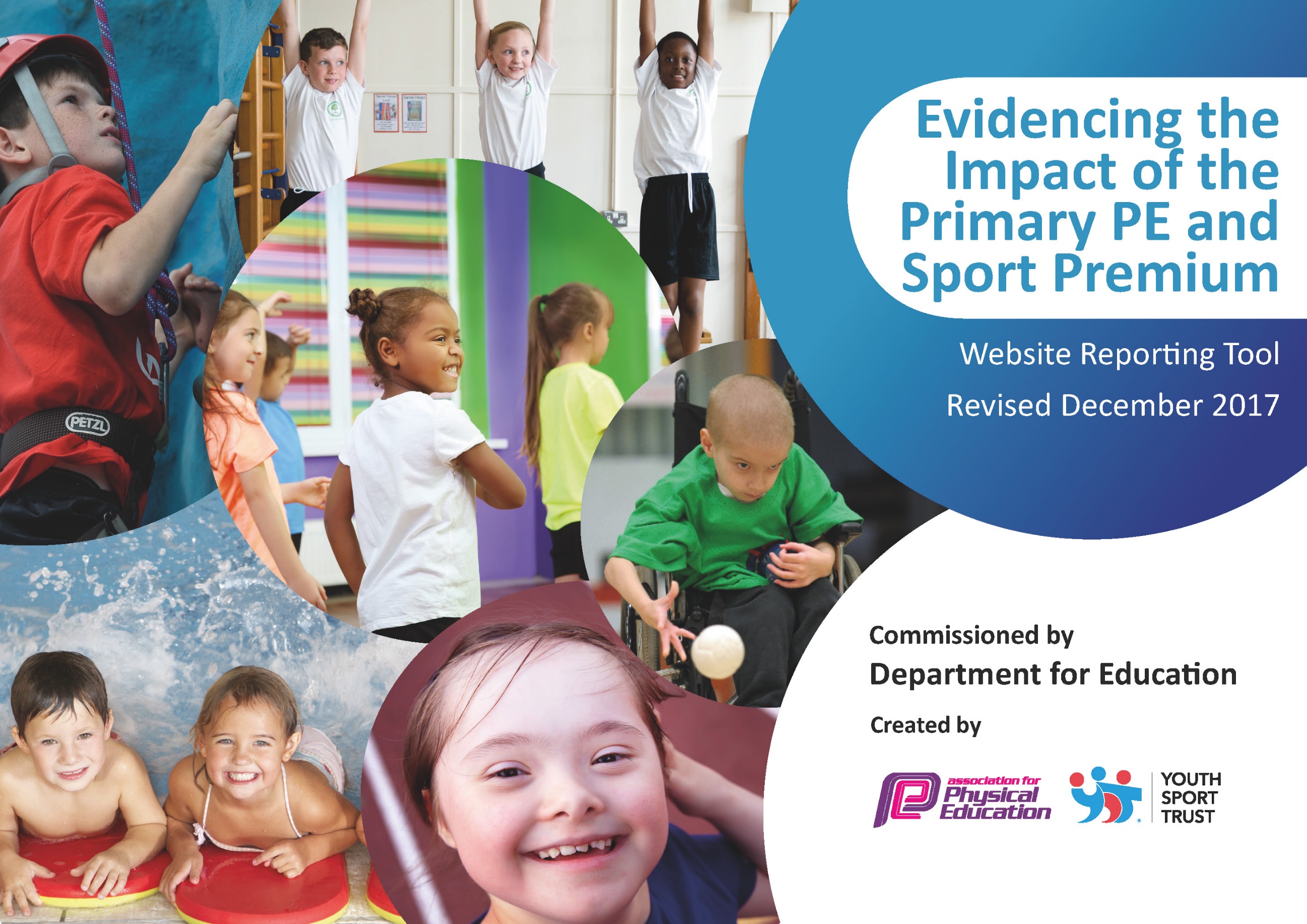 DRAFT *Schools may wish to provide this information in April, just before the publication deadline.Key achievements to date:Areas for further improvement and baseline evidence of need:Bronze Award Sainsbury’s school games mark 2014/15Silver Award Sainsbury’s school games mark 2015/16Gold Award Sainsbury’s school games mark 2016/17Black Country commitment award for PE and school sport 2019/20Gold Award Sainsbury’s school games mark 2021/22Offer a wider range of sports in our extra-curricular clubs.Meeting national curriculum requirements for swimming and water safetyPlease complete all of the below*:What percentage of your current Year 6 cohort swim competently, confidently and proficiently over a distance of at least 25m?68%What percentage of your current Year 6 cohort use a range of strokes effectively [for example, front crawl, backstroke and breaststroke]?68%What percentage of your current Year 6 cohort perform safe self-rescue in different water-based situations?70%Schools can choose to use the Primary PE and Sport Premium to provide additional provision for swimming but this must be for activity over and above the national curriculum requirements. Have you used it in this way?NoAcademic Year: 2023-24Total fund allocated: £19558.01Date Updated:Date Updated:Key indicator 1: The engagement of all pupils in regular physical activity – Chief Medical Officer guidelines recommend that primary school children undertake at least 30 minutes of physical activity a day in schoolKey indicator 1: The engagement of all pupils in regular physical activity – Chief Medical Officer guidelines recommend that primary school children undertake at least 30 minutes of physical activity a day in schoolKey indicator 1: The engagement of all pupils in regular physical activity – Chief Medical Officer guidelines recommend that primary school children undertake at least 30 minutes of physical activity a day in schoolKey indicator 1: The engagement of all pupils in regular physical activity – Chief Medical Officer guidelines recommend that primary school children undertake at least 30 minutes of physical activity a day in schoolPercentage of total allocation:Key indicator 1: The engagement of all pupils in regular physical activity – Chief Medical Officer guidelines recommend that primary school children undertake at least 30 minutes of physical activity a day in schoolKey indicator 1: The engagement of all pupils in regular physical activity – Chief Medical Officer guidelines recommend that primary school children undertake at least 30 minutes of physical activity a day in schoolKey indicator 1: The engagement of all pupils in regular physical activity – Chief Medical Officer guidelines recommend that primary school children undertake at least 30 minutes of physical activity a day in schoolKey indicator 1: The engagement of all pupils in regular physical activity – Chief Medical Officer guidelines recommend that primary school children undertake at least 30 minutes of physical activity a day in school%School focus with clarity on intended impact on pupils:Actions to achieve:Funding allocated:Review of Key Indicator 1 fin 2022-2023Sustainability and suggested next steps:All children to be physically active in school for 30 minutes each day.To encourage and promote children to be physically active for at least 30 minutes daily at home.To encourage all children to be physically active for 30 minutes at homeChildren in Y1-Y6 have opportunity to attend an after-school Sports club run by Pro-Star PE  Every child takes part in two P.E. lessons a week.After school clubs provided for years 1-6.Classes rewarded weekly for extra physical activity.Children to have access to resources and equipment which can be used to create their own games and enhance physical activity levels.£2,842 resources for P.E and physical activity£291 + £292 for sports clubs  We have continued to provide high quality PE and Sports opportunities during curriculum time, break and lunchtimes, and after school sessions.New Play equipment was ordered in the summer term and has been ready and available for lunch time use. Key indicator 2: The profile of PE and sport being raised across the school as a tool for whole school improvementKey indicator 2: The profile of PE and sport being raised across the school as a tool for whole school improvementKey indicator 2: The profile of PE and sport being raised across the school as a tool for whole school improvementKey indicator 2: The profile of PE and sport being raised across the school as a tool for whole school improvementPercentage of total allocation:Key indicator 2: The profile of PE and sport being raised across the school as a tool for whole school improvementKey indicator 2: The profile of PE and sport being raised across the school as a tool for whole school improvementKey indicator 2: The profile of PE and sport being raised across the school as a tool for whole school improvementKey indicator 2: The profile of PE and sport being raised across the school as a tool for whole school improvement%School focus with clarity on intended impact on pupils:Actions to achieve:Funding allocated:Review of Key Indicator 1 fin 2022-2023Sustainability and suggested next steps:Encourage to take on leadership roles within sport.Profile of sport to be raised through whole school focus days and assemblies and whole school workouts.Playground leaders have been assigned and will lead and small lunchtime game and activities.All children in Year 6 given the opportunity to lead a warmup throughout the year.Sports captains and playground leaders have been given opportunities to lead sports and games.Play leaders received further training in the Spring term by TT. All children took part in annual Sports Day in the summer term.Cricket Focus Day (led by Chance to shine company) for Ks2 in Summer term. Children really enjoyed the day. Skills and games from the focus day were used in cricket lessons. All KS2 children took part in cricket during the first term in the summer. Year 5/6 children took part in a cricket competition.Key indicator 3: Increased confidence, knowledge and skills of all staff in teaching PE and sportKey indicator 3: Increased confidence, knowledge and skills of all staff in teaching PE and sportKey indicator 3: Increased confidence, knowledge and skills of all staff in teaching PE and sportKey indicator 3: Increased confidence, knowledge and skills of all staff in teaching PE and sportPercentage of total allocation:Key indicator 3: Increased confidence, knowledge and skills of all staff in teaching PE and sportKey indicator 3: Increased confidence, knowledge and skills of all staff in teaching PE and sportKey indicator 3: Increased confidence, knowledge and skills of all staff in teaching PE and sportKey indicator 3: Increased confidence, knowledge and skills of all staff in teaching PE and sport%School focus with clarity on intendedimpact on pupils:Actions to achieve:Fundingallocated:Review of Key Indicator 1 fin 2022-2023Sustainability and suggestednext steps:Develop staff confidence and knowledge working alongside Mr Tinsley (Sports specialist) School to remain in partnership with Dudley school sports network.TT to receive TLR to lead sport and PE across the school.Subject on a page updated for PE to outline key objectives our intentions and how we plan to implement the curriculum across school.Updated medium term plan to ensure a range of units are covered as skills are progressively taught.PE lead to observe and team teach in PE lessons.TT to attend sport network meeting for PE coordinators.TT attended PE course on 25th October which focused on early years and KS1£2500 TLRTT has reviewed which units have been covered and which units worked well in order to plan next steps. All teachers taught units from PE hub which helped develop staff confidence and guidance with skill progression and assessment.Staff have completed an audit evaluation after receiving mentoring and team teaching as a result staff knowledge and confidence has improved.CE& RD both completed the mentoring programme in Autumn term (Year 2). After completing their audit review, both members of staff felt more confident in the sport of gymnastics and understood how to scaffold, break down skill and progress children’s learning. Both teacher’s feel more confident when teaching gymnastics.Key indicator 4: Broader experience of a range of sports and activities offered to all pupilsKey indicator 4: Broader experience of a range of sports and activities offered to all pupilsKey indicator 4: Broader experience of a range of sports and activities offered to all pupilsKey indicator 4: Broader experience of a range of sports and activities offered to all pupilsPercentage of total allocation:Key indicator 4: Broader experience of a range of sports and activities offered to all pupilsKey indicator 4: Broader experience of a range of sports and activities offered to all pupilsKey indicator 4: Broader experience of a range of sports and activities offered to all pupilsKey indicator 4: Broader experience of a range of sports and activities offered to all pupils%School focus with clarity on intendedimpact on pupils:Actions to achieve:Fundingallocated:Review of Key Indicator 1 fin 2022-2023Sustainability and suggestednext steps:Children in Reception/Year1 to be able to ride a bike.Increase participation and opportunities for girls’ sport in school. Children to have access to a range of pe Lessons and range of equipment and resources.Provide more structure and range to outdoor learning.Balanceability (Provided by RB Gym and Sport).Start a girls’ football team and enter a league competition (weekly training sessions provided)Netball league resumed this academic year.(Weekly training sessions provided)Volleyball introduce into Year 6 PE Curriculum.Alternative sports week in summer term (Boccia equipment purchased)£7,200Nearly all children in Y1 could ride a bike by the end of the academic year. Girls football team was created in the Spring term. The girls took part in the Dudley school league. The girls received weekly training and qualified for the final tournament.Football clubs and netball clubs were offered to years 1-5. Twenty children from year 5/6 attended the trial.After two successful rounds of trials twelve girls have been selected for the Girls football team. 23 children attending netball club (20 are female)Key indicator 5: Increased participation in competitive sportKey indicator 5: Increased participation in competitive sportKey indicator 5: Increased participation in competitive sportKey indicator 5: Increased participation in competitive sportPercentage of total allocation:Key indicator 5: Increased participation in competitive sportKey indicator 5: Increased participation in competitive sportKey indicator 5: Increased participation in competitive sportKey indicator 5: Increased participation in competitive sport%School focus with clarity on intendedimpact on pupils:Actions to achieve:Fundingallocated:Review of Key Indicator 1 fin 2022-2023Sustainability and suggestednext steps:Staff availability, transportation to and from sports events will not present a barrier to participation. School will aim to achieve at least silver in school Games Mark.All children to participate in Inter CompetitionRelease staff and hire transport to enable children to take part in inter-schools competitions. Pay for entry to relevant competitions. Mr Tinsley to ensure entry to all relevant competitions and to track competitions entered and ensure criteria for school games award.School sports day (competitive)Spring and Summer Term inter-house competitions to start Yearly competitive leagues entered: Boys football, girls football and NetballAutumn term competitions Year 5/6 Cross county All children ran well two pupils came 5th and 16th out of 100 competitors. Year 5/6 Tag rugby 3rd place out of 12 schools. Year 2 Multi skills second place out of 7 schools. Girls and Boys football 7aside tournament cancelled. Spring term competitions: 5/6 Indoor sports Hall athletics. 3/6 Boccia. Netball 5/6Summer term competitionsHalesowen Sports Day. Individual children received gold and silver medals. Netball 5/6 and football seasons finished. Year 5/6 cricket competition. Year 4 Leasowes athletics.